ФЕДЕРАЛЬНОЕ АГЕНТСТВО ЖЕЛЕЗНОДОРОЖНОГО ТРАНСПОРТАФедеральное государственное бюджетное образовательное учреждение высшего образования«Петербургский государственный университет путей сообщенияИмператора Александра I»(ФГБОУ ВО ПГУПС)Кафедра «Информационные и вычислительные системы»РАБОЧАЯ ПРОГРАММА  дисциплины«АРИФМЕТИЧЕСКИЕ И ЛОГИЧЕСКИЕ ОСНОВЫ ИНФОРМАЦИОННЫХ СИСТЕМ» (Б1.В.ОД.5) для направления подготовки09.03.01 – «Информатика и вычислительная техника»по профилю «Программное обеспечение средств вычислительной техники и автоматизированных систем» (программа подготовки – академический  бакалавриат)Форма обучения - очнаяСанкт-Петербург2016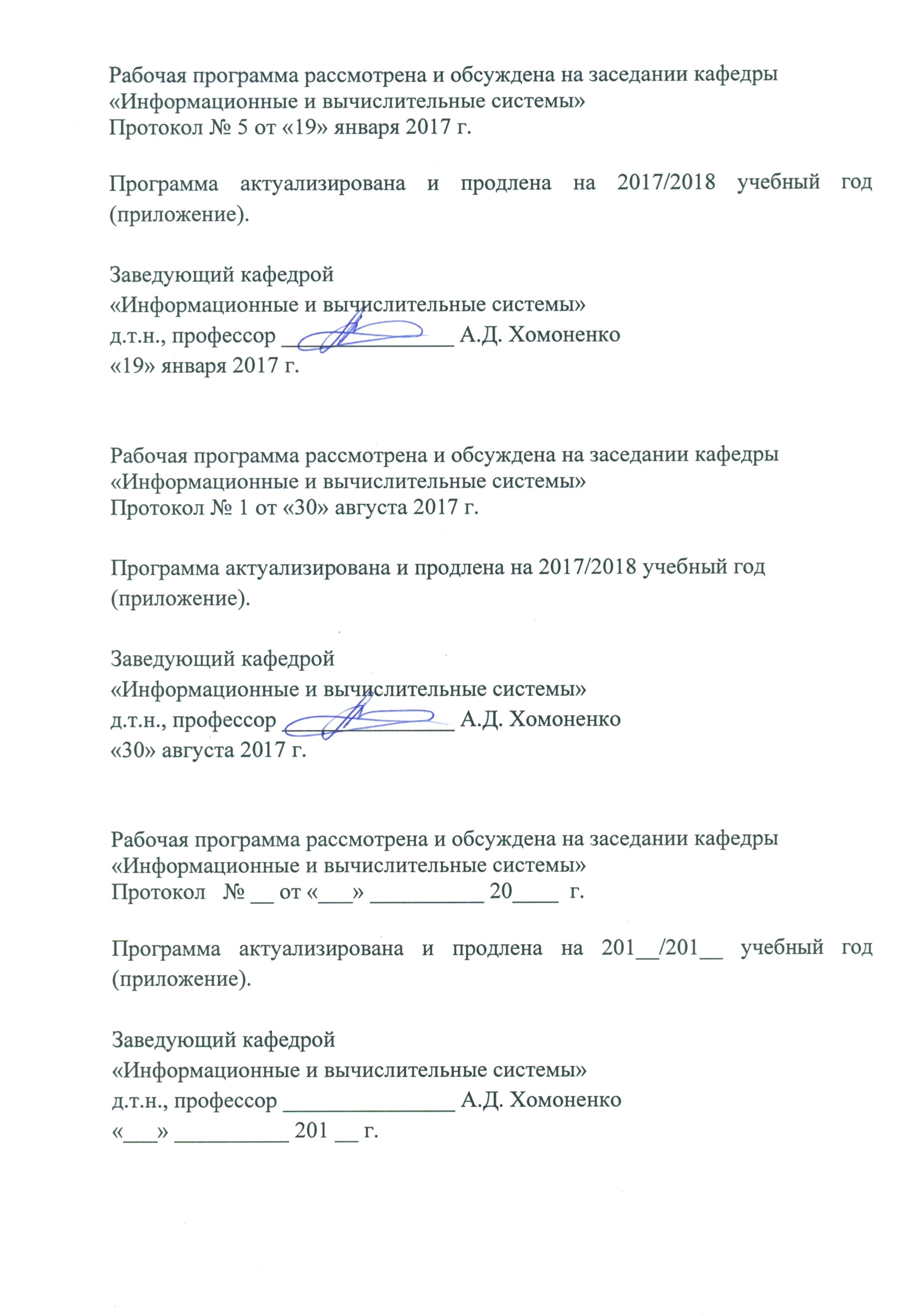 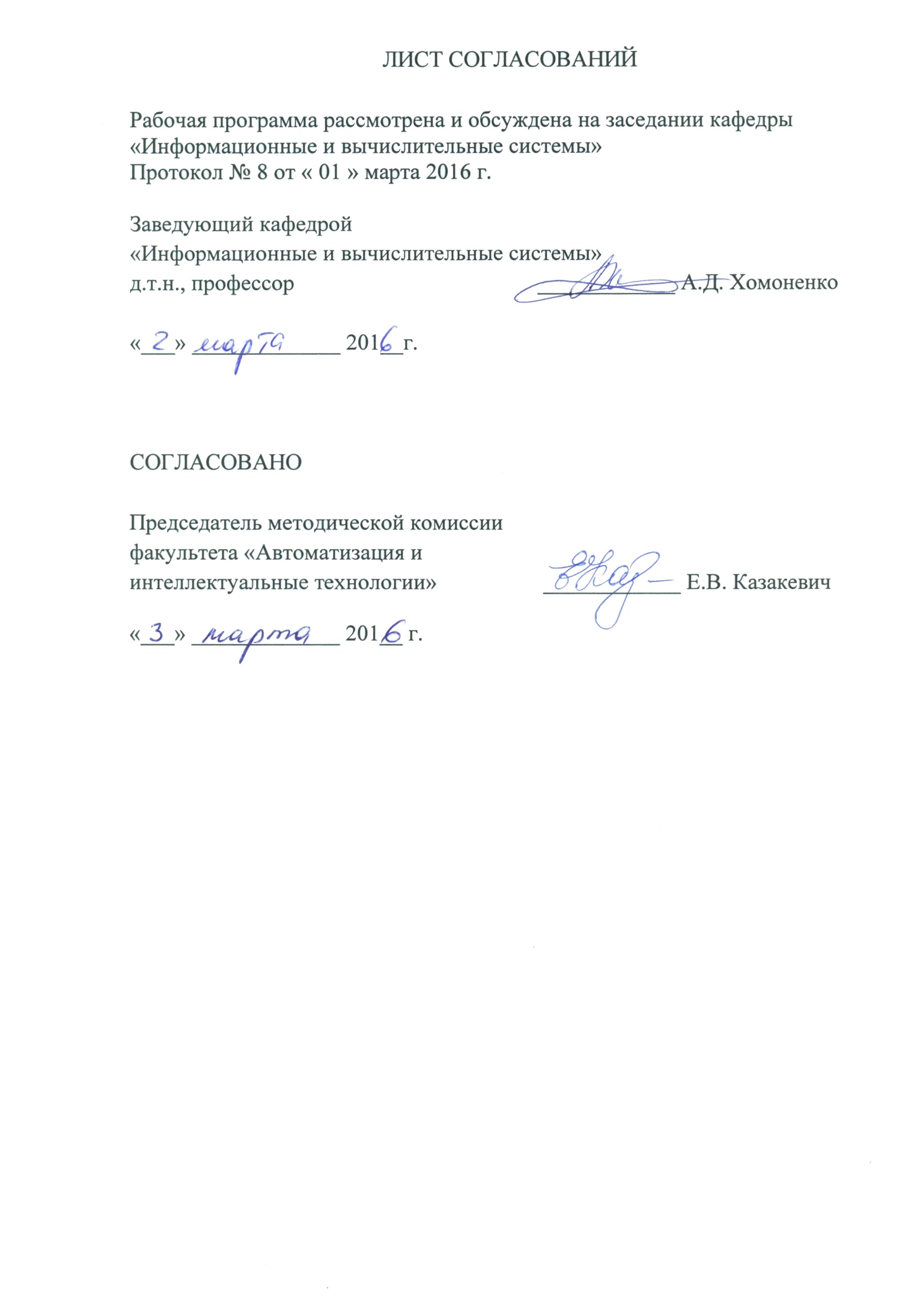 Цель и задачи дисциплины           Рабочая программа составлена в соответствии с ФГОС ВО, утвержденным «12» января 2016  г., приказ № 5  по направлению 09.03.01  «Информатика и вычислительная  техника»  по дисциплине «Арифметические и логические основы информационных систем».Целью изучения дисциплины «Арифметические и логические основы информационных систем» является получение необходимых теоретических сведений и практических навыков анализа процессов функционирования современных ИС, а также структурных и функциональных схемах, реализующих  алгоритмы вычислений.Для достижения поставленной цели решаются следующие задачи:- ознакомление системы счисления, используемые в информационных системах;- знакомство со способом представления информации; - освоение алгоритмов вычислений; - изучение структурных схем устройств, обеспечивающих отработку информации.2. Перечень планируемых результатов обучения по дисциплине, соотнесённых с планируемыми результатами освоения основной профессиональной образовательной программыПланируемыми результатами обучения по дисциплине являются: приобретение знаний, умений, навыков и/или опыта деятельности.В результате освоения дисциплины обучающийся должен:    ЗНАТЬ:  − алгоритмы и реализацию обработки информации в современных информационных системах.   УМЕТЬ:          − разрабатывать алгоритмы и устройства, обеспечивающие обработку информации в информационных системах.   ВЛАДЕТЬ:         − методами  синтеза и анализа устройства  для  вычисления неэлементарных зависимостей;         − анализом современных технических устройств с точки зрения их способности к обработке  информации;         − способностью разрабатывать современные средства обработки информации.Приобретенные знания, умения, навыки и/или опыт деятельности, характеризующие формирование компетенций, осваиваемые в данной дисциплине, позволяют решать профессиональные задачи, приведенные в соответствующем перечне по видам профессиональной деятельности в п. 2.4 основной профессиональной образовательной программы (ОПОП).Изучение дисциплины направлено на формирование следующих общекультурных компетенций (ОК):- способностью к коммуникации в устной и письменной форме на русском и иностранном языках для решения задач межличностного и межкультурного взаимодействия (ОК-5);- способностью к самоорганизации и самообразованию (ОК-7).Изучение дисциплины направлено на формирование следующих профессиональных компетенций, соответствующих виду профессиональной деятельности, на который ориентирована программа бакалавриата: проектно-конструкторская деятельность:- способностью разрабатывать модели компонентов информационных систем, включая модели баз данных и модели интерфейсов «человек - электронно- вычислительная машина» (ПК-1);научно-педагогическая деятельность:- способностью готовить конспекты и проводить занятия по обучению работников применению программно-методических комплексов, используемых на предприятии (ПК-4).Область профессиональной деятельности обучающихся, освоивших данную дисциплину, приведена в п. 2.1 ОПОП.Объекты профессиональной деятельности обучающихся, освоивших данную дисциплину, приведены в п. 2.2 ОПОП.Место дисциплины в структуре основной профессиональной образовательной программыДисциплина «Арифметические и логические основы информационных систем» (Б1.В.ОД.5) относится к вариативной части и является обязательной дисциплиной обучающегося.Объем дисциплины и виды учебной работы5. Структура и содержание дисциплины5.1. Содержание дисциплины	5.2 Разделы дисциплины и виды занятий6. Перечень учебно-методического обеспечения для самостоятельной работы, обучающихся по дисциплине7. Фонд оценочных средств для проведения текущего контроля успеваемости и промежуточной аттестации обучающихся по дисциплинеФонд оценочных средств по дисциплине «Арифметические и логические основы информационных систем» является неотъемлемой частью рабочей программы и представлен отдельным документом, рассмотренным на заседании кафедры «Информационные и вычислительные системы» и утверждённым заведующим кафедрой.8. Перечень основной и дополнительной учебной литературы, нормативно-правовой документации и других изданий, необходимых для освоения дисциплины8.1 Перечень основной учебной литературы, необходимой для освоения дисциплины1.	Сложение чисел в вычислительной и микропроцессорной технике [Текст] : методические указания / ПГУПС, каф. "Информ. и вычислит. системы" ; разраб. В. В. Григорьев. - СПб. : ПГУПС, 2008. - 18 с.2.  Кодирование чисел в микропроцессорных системах [Текст] : метод. указания / ПГУПС, каф. "Информ. и вычислит. системы" ; разраб. В. В. Григорьев. - СПб. : ПГУПС, 2007. - 18 с. : ил. 8.2  Перечень дополнительной учебной литературы, необходимой для освоения дисциплины 1. Кузнецов, О.П. Дискретная математика для инженера. [Электронный ресурс] — Электрон. дан. — СПб. : Лань, 2009. — 400 с. — Режим доступа: http://e.lanbook.com/book/2202.  Лихтарников, Л.М. Математическая логика. Курс лекций. Задачник-практикум и решения. [Электронный ресурс] / Л.М. Лихтарников, Т.Г. Сукачева. — Электрон. дан. — СПб. : Лань, 2009. — 288 с. — Режим доступа: http://e.lanbook.com/book/231.8.3 Перечень нормативно-правовой документации, необходимой для освоения дисциплиныПри освоении данной дисциплины нормативно-правовая документация не используется.8.4 Другие издания, необходимые для освоения дисциплиныДругие издания, необходимые, для изучения дисциплины, не требуются.9. Перечень ресурсов и информационно-телекоммуникационной сети «Интернет», необходимых для освоения дисциплиныЛичный кабинет обучающегося и электронная информационно-образовательная среда. [Электронный ресурс]. – Режим доступа: http://sdo.pgups.ru/ (для доступа к полнотекстовым документам требуется авторизация).  Система Консультант Плюс [Электронный ресурс] – Режим доступа: http://www.consultant.ru.      3. Единое окно доступа к образовательным ресурсам Плюс [Электронный ресурс]– Режим доступа: http://window.edu.ru.  10. Методические указания для обучающихся по освоению дисциплиныПорядок изучения дисциплины следующий:Освоение разделов дисциплины производится в порядке, приведенном в разделе 5 «Содержание и структура дисциплины». Обучающийся должен освоить все разделы дисциплины с помощью учебно-методического обеспечения, приведенного в разделах 6, 8 и 9 рабочей программы. Для формирования компетенций обучающийся должен представить выполненные типовые контрольные задания или иные материалы, необходимые для оценки знаний, умений, навыков и (или) опыта деятельности, предусмотренные текущим контролем (см. фонд оценочных средств по дисциплине).По итогам текущего контроля по дисциплине, обучающийся должен пройти промежуточную аттестацию (см. фонд оценочных средств по дисциплине).11. Перечень информационных технологий, используемых при осуществлении образовательного процесса по дисциплине, включая перечень программного обеспечения и информационных справочных систем Перечень информационных технологий, используемых при осуществлении образовательного процесса по дисциплине «Арифметические и  логические основы информационных систем»:технические средства (персональные компьютеры, проектор, интерактивная доска);методы обучения с использованием информационных технологий (демонстрация мультимедийных материалов, компьютерный лабораторный практикум);перечень Интернет-сервисов и электронных ресурсов (поисковые системы, электронная почта, профессиональные, тематические чаты и 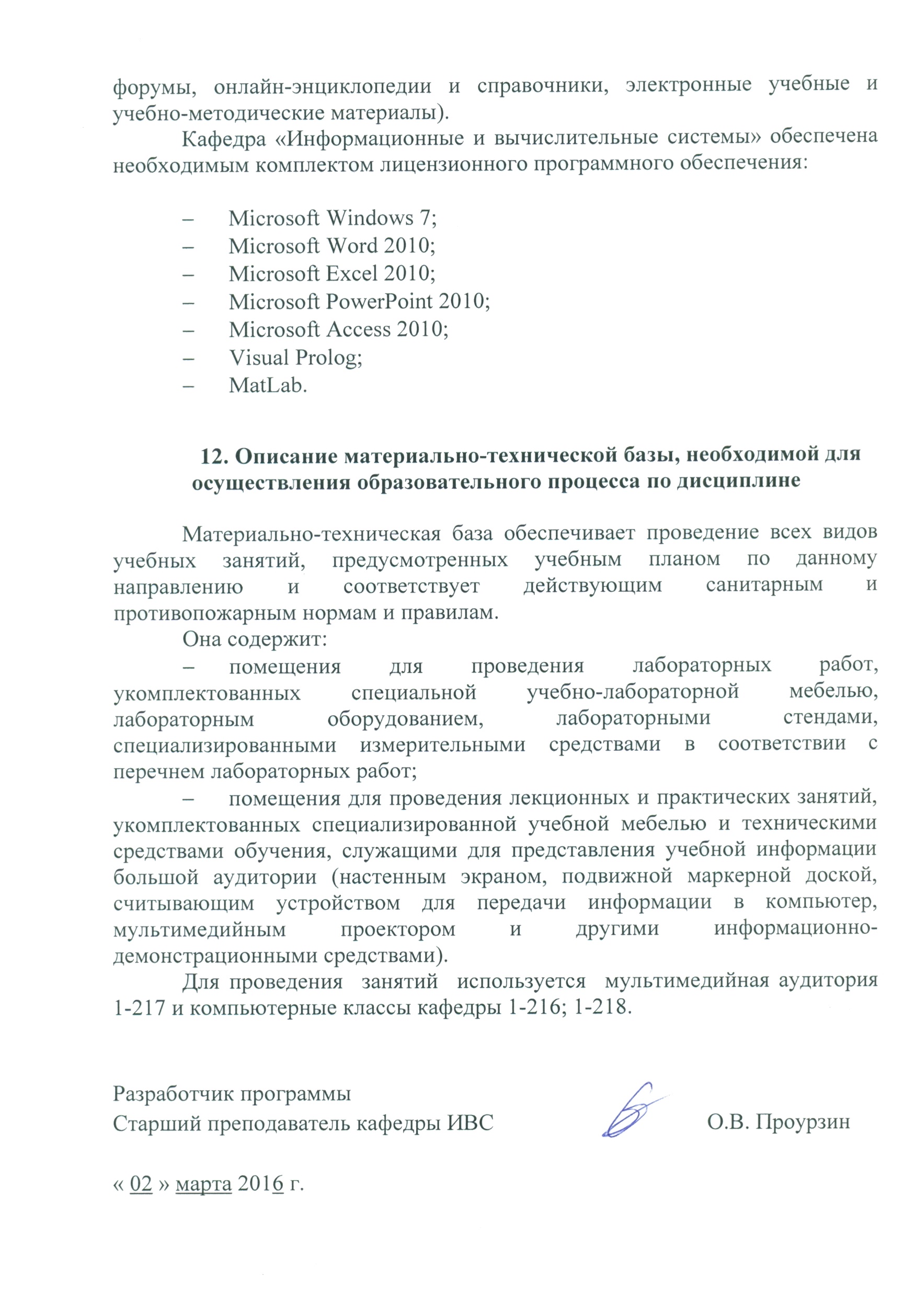 Вид учебной работыВид учебной работыВсегосеместрВид учебной работыВид учебной работыВсего3Контактная работа (по видам учебных занятий)В том числе:- лекции (Л)- лабораторные работы (ЛР)Контактная работа (по видам учебных занятий)В том числе:- лекции (Л)- лабораторные работы (ЛР)543618543618Самостоятельная работа (СРС)9090Форма контроля знаний      зачетзачетОбщая трудоемкость час/з.е144/4144/4№п/пНаименование раздела дисциплиныСодержание раздела123Модуль 1. Общая теория основ арифметических вычислений Модуль 1. Общая теория основ арифметических вычислений Модуль 1. Общая теория основ арифметических вычислений 1ВведениеПредмет и задачи дисциплины. Структура дисциплины; место дисциплины в учебном процессе. Библиография. Направления работ и инструментарий АЛО ИС.2Системы счисления как база для представления информации в информационных системахСистемы счисления, используемые для представления информации в ИС.Число как полином. Позиционные системы. Полиномиальное представление чисел. Понятие веса цифры в числе. Системы, используемые в ИС: десятичная, двоичная, шестнадцатеричная 3Преобразование в системах счисленияТеоретические основы конвертации. Преобразованию из десятичной системы   в двоичную. Обратное преобразование. Преобразование из шестнадцатеричной системы в двоичную. Обратное преобразование.4Кодирование чисел в информационных системахФиксированная и плавающая запятая. Диапазоне представления чисел и точность вычислений. 5 Кодирования чисел в ИСПрямой, обратный и дополнительный коды. Область использования. Достоинства. Недостатки. Взаимное представление.Модуль 2. Арифметические операции в информационных системах.Модуль 2. Арифметические операции в информационных системах.Модуль 2. Арифметические операции в информационных системах.6Сложение в ИСПредставление сложения как логической функции. Правила сложения. Сумматор. Структурна схема операционного устройства, обеспечивающего сложение.7Сложение в ИС (Продолжение) Сложение в прямых кодах. Сложение в обратных кодах. Сложение в дополнительных кодах. Структурна схема операционного устройства, обеспечивающего сложение.8Умножение чисел в ИСТеоретические основы умножения. Умножение начиная с младших раз радах множителя. Умножение начиная с о старших разрядов множителя. Подвижная и неподвижная сумма частичных произведений. Сравнительная оценка способов. Структурна схема операционного устройства, обеспечивающего сложение.9Деление чисел в ИСТеоретические основы. Структурна схема операционного устройства, обеспечивающего сложение.№ п/пНаименование раздела дисциплиныЛЛРСРС1Введение2252Системы счисления как база для представления42103Преобразования в системах счисления62104Представление чисел в информационных системах42105Кодирования чисел в ИС42106Сложение в ИС42157Сложение в ИС (Продолжение)42108Умножение чисел в ИС42109Деление чисел в ИС4210ИтогоИтого361890№п/пНаименование разделаПеречень учебно-методическогообеспечения1ВведениеКонспект лекций.1. Сложение чисел в вычислительной и микропроцессорной технике [Текст] : методические указания / ПГУПС, каф. "Информ. и вычислит. системы" ; разраб. В. В. Григорьев. - СПб. : ПГУПС, 2008. - 18 с.2.  Кодирование чисел в микропроцессорных системах [Текст] : метод. указания / ПГУПС, каф. "Информ. и вычислит. системы" ; разраб. В. В. Григорьев. - СПб. : ПГУПС, 2007. - 18 с. : ил.3.  Кузнецов, О.П. Дискретная математика для инженера. [Электронный ресурс] — Электрон. дан. — СПб. : Лань, 2009. — 400 с. — Режим доступа: http://e.lanbook.com/book/2204.  Лихтарников, Л.М. Математическая логика. Курс лекций. Задачник-практикум и решения. [Электронный ресурс] / Л.М. Лихтарников, Т.Г. Сукачева. — Электрон. дан. — СПб. : Лань, 2009. — 288 с. — Режим доступа: http://e.lanbook.com/book/2312Системы счисления как база для представления информации в информационных системахКонспект лекций.1. Сложение чисел в вычислительной и микропроцессорной технике [Текст] : методические указания / ПГУПС, каф. "Информ. и вычислит. системы" ; разраб. В. В. Григорьев. - СПб. : ПГУПС, 2008. - 18 с.2.  Кодирование чисел в микропроцессорных системах [Текст] : метод. указания / ПГУПС, каф. "Информ. и вычислит. системы" ; разраб. В. В. Григорьев. - СПб. : ПГУПС, 2007. - 18 с. : ил.3.  Кузнецов, О.П. Дискретная математика для инженера. [Электронный ресурс] — Электрон. дан. — СПб. : Лань, 2009. — 400 с. — Режим доступа: http://e.lanbook.com/book/2204.  Лихтарников, Л.М. Математическая логика. Курс лекций. Задачник-практикум и решения. [Электронный ресурс] / Л.М. Лихтарников, Т.Г. Сукачева. — Электрон. дан. — СПб. : Лань, 2009. — 288 с. — Режим доступа: http://e.lanbook.com/book/2313Преобразования в системах счисления. Конспект лекций.1. Сложение чисел в вычислительной и микропроцессорной технике [Текст] : методические указания / ПГУПС, каф. "Информ. и вычислит. системы" ; разраб. В. В. Григорьев. - СПб. : ПГУПС, 2008. - 18 с.2.  Кодирование чисел в микропроцессорных системах [Текст] : метод. указания / ПГУПС, каф. "Информ. и вычислит. системы" ; разраб. В. В. Григорьев. - СПб. : ПГУПС, 2007. - 18 с. : ил.3.  Кузнецов, О.П. Дискретная математика для инженера. [Электронный ресурс] — Электрон. дан. — СПб. : Лань, 2009. — 400 с. — Режим доступа: http://e.lanbook.com/book/2204.  Лихтарников, Л.М. Математическая логика. Курс лекций. Задачник-практикум и решения. [Электронный ресурс] / Л.М. Лихтарников, Т.Г. Сукачева. — Электрон. дан. — СПб. : Лань, 2009. — 288 с. — Режим доступа: http://e.lanbook.com/book/2314Представление чисел в информационных системахКонспект лекций.1. Сложение чисел в вычислительной и микропроцессорной технике [Текст] : методические указания / ПГУПС, каф. "Информ. и вычислит. системы" ; разраб. В. В. Григорьев. - СПб. : ПГУПС, 2008. - 18 с.2.  Кодирование чисел в микропроцессорных системах [Текст] : метод. указания / ПГУПС, каф. "Информ. и вычислит. системы" ; разраб. В. В. Григорьев. - СПб. : ПГУПС, 2007. - 18 с. : ил.3.  Кузнецов, О.П. Дискретная математика для инженера. [Электронный ресурс] — Электрон. дан. — СПб. : Лань, 2009. — 400 с. — Режим доступа: http://e.lanbook.com/book/2204.  Лихтарников, Л.М. Математическая логика. Курс лекций. Задачник-практикум и решения. [Электронный ресурс] / Л.М. Лихтарников, Т.Г. Сукачева. — Электрон. дан. — СПб. : Лань, 2009. — 288 с. — Режим доступа: http://e.lanbook.com/book/2315Кодирования чисел в ИС.Конспект лекций.1. Сложение чисел в вычислительной и микропроцессорной технике [Текст] : методические указания / ПГУПС, каф. "Информ. и вычислит. системы" ; разраб. В. В. Григорьев. - СПб. : ПГУПС, 2008. - 18 с.2.  Кодирование чисел в микропроцессорных системах [Текст] : метод. указания / ПГУПС, каф. "Информ. и вычислит. системы" ; разраб. В. В. Григорьев. - СПб. : ПГУПС, 2007. - 18 с. : ил.3.  Кузнецов, О.П. Дискретная математика для инженера. [Электронный ресурс] — Электрон. дан. — СПб. : Лань, 2009. — 400 с. — Режим доступа: http://e.lanbook.com/book/2204.  Лихтарников, Л.М. Математическая логика. Курс лекций. Задачник-практикум и решения. [Электронный ресурс] / Л.М. Лихтарников, Т.Г. Сукачева. — Электрон. дан. — СПб. : Лань, 2009. — 288 с. — Режим доступа: http://e.lanbook.com/book/2316Сложение в ИС.Конспект лекций.1. Сложение чисел в вычислительной и микропроцессорной технике [Текст] : методические указания / ПГУПС, каф. "Информ. и вычислит. системы" ; разраб. В. В. Григорьев. - СПб. : ПГУПС, 2008. - 18 с.2.  Кодирование чисел в микропроцессорных системах [Текст] : метод. указания / ПГУПС, каф. "Информ. и вычислит. системы" ; разраб. В. В. Григорьев. - СПб. : ПГУПС, 2007. - 18 с. : ил.3.  Кузнецов, О.П. Дискретная математика для инженера. [Электронный ресурс] — Электрон. дан. — СПб. : Лань, 2009. — 400 с. — Режим доступа: http://e.lanbook.com/book/2204.  Лихтарников, Л.М. Математическая логика. Курс лекций. Задачник-практикум и решения. [Электронный ресурс] / Л.М. Лихтарников, Т.Г. Сукачева. — Электрон. дан. — СПб. : Лань, 2009. — 288 с. — Режим доступа: http://e.lanbook.com/book/2317Сложение в ИС. (Продолжение)Конспект лекций.1. Сложение чисел в вычислительной и микропроцессорной технике [Текст] : методические указания / ПГУПС, каф. "Информ. и вычислит. системы" ; разраб. В. В. Григорьев. - СПб. : ПГУПС, 2008. - 18 с.2.  Кодирование чисел в микропроцессорных системах [Текст] : метод. указания / ПГУПС, каф. "Информ. и вычислит. системы" ; разраб. В. В. Григорьев. - СПб. : ПГУПС, 2007. - 18 с. : ил.3.  Кузнецов, О.П. Дискретная математика для инженера. [Электронный ресурс] — Электрон. дан. — СПб. : Лань, 2009. — 400 с. — Режим доступа: http://e.lanbook.com/book/2204.  Лихтарников, Л.М. Математическая логика. Курс лекций. Задачник-практикум и решения. [Электронный ресурс] / Л.М. Лихтарников, Т.Г. Сукачева. — Электрон. дан. — СПб. : Лань, 2009. — 288 с. — Режим доступа: http://e.lanbook.com/book/2318Умножение чисел в ИС.Конспект лекций.1. Сложение чисел в вычислительной и микропроцессорной технике [Текст] : методические указания / ПГУПС, каф. "Информ. и вычислит. системы" ; разраб. В. В. Григорьев. - СПб. : ПГУПС, 2008. - 18 с.2.  Кодирование чисел в микропроцессорных системах [Текст] : метод. указания / ПГУПС, каф. "Информ. и вычислит. системы" ; разраб. В. В. Григорьев. - СПб. : ПГУПС, 2007. - 18 с. : ил.3.  Кузнецов, О.П. Дискретная математика для инженера. [Электронный ресурс] — Электрон. дан. — СПб. : Лань, 2009. — 400 с. — Режим доступа: http://e.lanbook.com/book/2204.  Лихтарников, Л.М. Математическая логика. Курс лекций. Задачник-практикум и решения. [Электронный ресурс] / Л.М. Лихтарников, Т.Г. Сукачева. — Электрон. дан. — СПб. : Лань, 2009. — 288 с. — Режим доступа: http://e.lanbook.com/book/2319Деление чисел в ИС.Конспект лекций.1. Сложение чисел в вычислительной и микропроцессорной технике [Текст] : методические указания / ПГУПС, каф. "Информ. и вычислит. системы" ; разраб. В. В. Григорьев. - СПб. : ПГУПС, 2008. - 18 с.2.  Кодирование чисел в микропроцессорных системах [Текст] : метод. указания / ПГУПС, каф. "Информ. и вычислит. системы" ; разраб. В. В. Григорьев. - СПб. : ПГУПС, 2007. - 18 с. : ил.3.  Кузнецов, О.П. Дискретная математика для инженера. [Электронный ресурс] — Электрон. дан. — СПб. : Лань, 2009. — 400 с. — Режим доступа: http://e.lanbook.com/book/2204.  Лихтарников, Л.М. Математическая логика. Курс лекций. Задачник-практикум и решения. [Электронный ресурс] / Л.М. Лихтарников, Т.Г. Сукачева. — Электрон. дан. — СПб. : Лань, 2009. — 288 с. — Режим доступа: http://e.lanbook.com/book/231